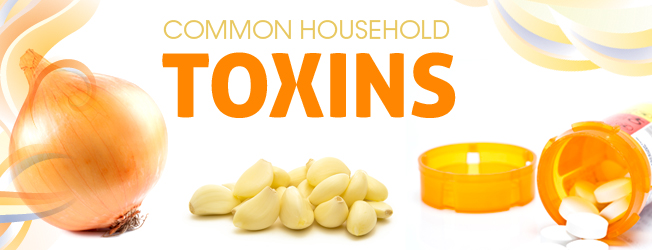 FoodFacts/Common SymptomsChocolate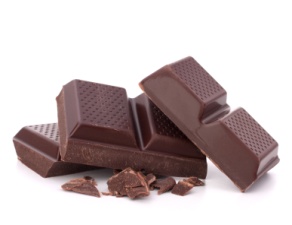 The darker, the more dangerous.Symptoms: vomiting, diarrhea, elevated heart rate, seizures, and death. Grapes/Raisins 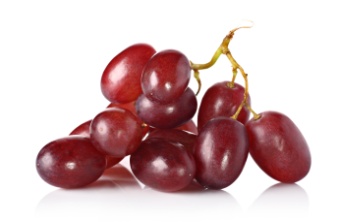 Can cause kidney failure.Symptoms: Vomiting, diarrhea, lethargy, and excessive thirst/urination.Onions, chives, garlic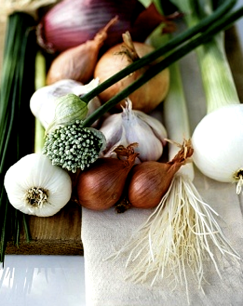 More dangerous to cats. Symptoms: Lethargy, weakness, ataxia, red/brown urine, hyper-salivation, vomiting/diarrhea. Uncooked meat/eggs/bones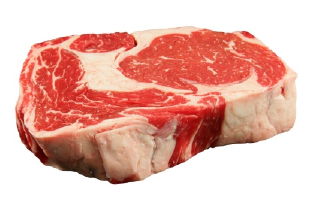 Can cause pancreatitisBones can splinter and cause obstructions and lacerationsSymptoms:  Vomiting and diarrhea. Alcohol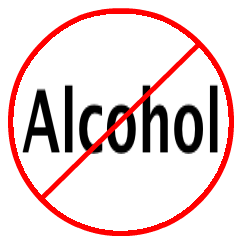 Hops are very toxic. Symptoms: hyperactivity, confusion, vomiting, seizures, and foaming of the mouth.Caffeine 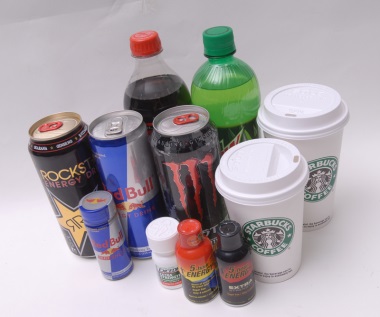 Is found in multiple products, i.e. coffee, soda, diet pills, etc. Symptoms: hyperactivity, restlessness, vomiting, tremors, seizures, and abnormal heart rhythms. Salt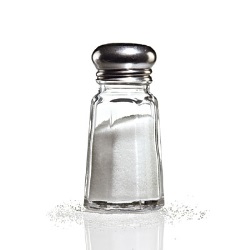 Symptoms: Vomiting, Diarrhea, lethargy, excessive thirst, tremors, and seizures. Yeast dough 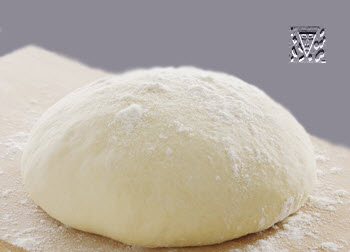 If ingested, yeast can multiply in the GI tract and cause an obstruction and alcohol intoxication.Symptoms: Lack of coordination, stupor and vomiting. Avocado 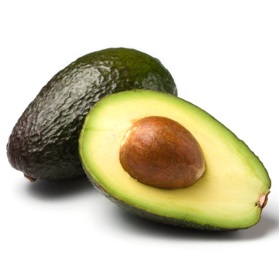 Ingestion of the pit can cause an obstruction. Symptoms: Gastrointestinal tract upset.Xylitol (sugar)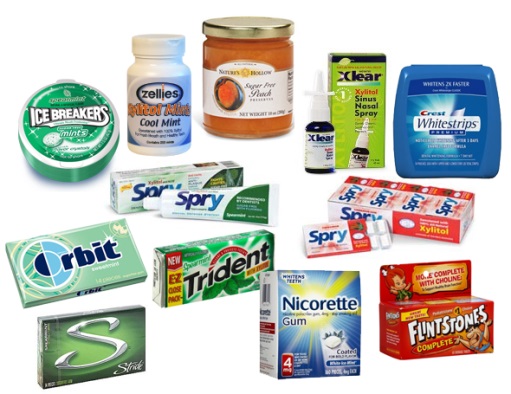 Is found in many products, i.e. gum, candy, baked goods, and tooth paste. Can lead to liver failure. Symptoms: Vomiting, diarrhea, lethargy, and loss of coordination. Product Facts/Symptoms Prescription Medications (human and veterinary) 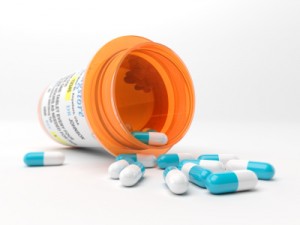 Contact your veterinarian immediately if large amounts are consumed.Symptoms: Varies depending on medication but can cause increased heart rate, hyperactivity, and seizures.Over-the-counter Human Medications 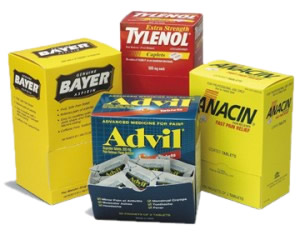 Tylenol, ibuprofen, and aspirin can cause liver failure. Symptoms: vomiting, abnormal stools, lethargy, excessive thirst/urination.Over-the-counter Veterinary Medications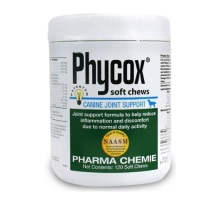 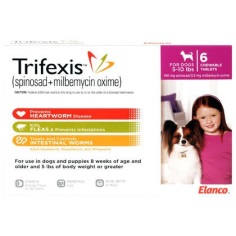 These are safe if recommended dose is given. Seek veterinary attention otherwise.Symptoms: varies depending on medication.Insecticides/Fertilizers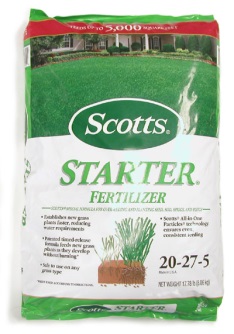 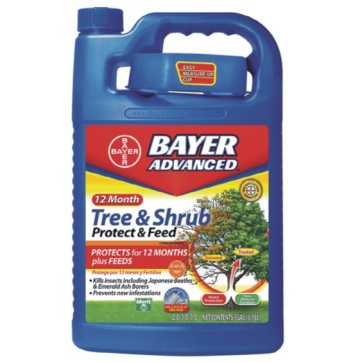 Always read label before using any product around your pet. Symptoms: vomiting, diarrhea, anorexia, lethargy, and seizures. Rodenticides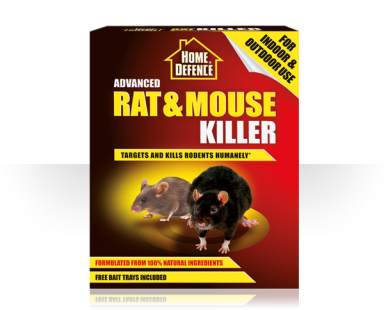 Symptoms: internal bleeding, kidney failure, or seizures. Nicotine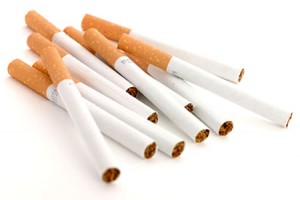 Symptoms: severe vomiting, depression, elevated heart rate, respiratory failure, and seizures. Antifreeze 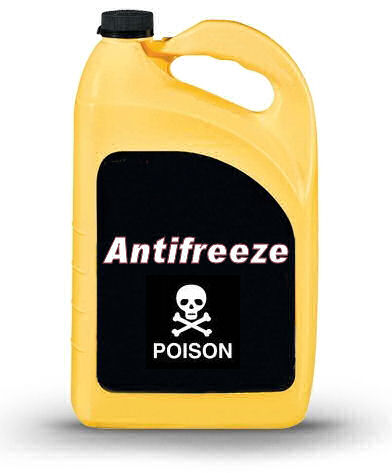 Commonly ingested from a car leak. Is EXTREMELY toxic! Symptoms: Uncoordinated movement, vomiting, diarrhea, rapid heartbeat, confusion, tremors, and seizures. 